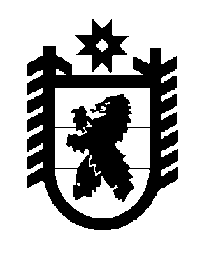 Республика КарелияКarjalan TasavaltaСОВЕТОЛОНЕЦКОГО НАЦИОНАЛЬНОГО МУНИЦИПАЛЬНОГО РАЙОНАAunuksen piirineuvosto –piirin paikallisen itsehallinnonEdustava elinРЕШЕНИЕот 24 апреля 2024 года     № 21  О деятельности комиссии по делам несовершеннолетних и защите их прав с родителями (законными представителями), ненадлежащим образом исполняющими родительские обязанности  	Заслушав и обсудив информацию  заместителя главы администрации – начальника Управления социального развития администрации Олонецкого национального муниципального района А.М. Сидоровой «О деятельности комиссии по делам несовершеннолетних и защите их прав с родителями (законными представителями), ненадлежащим образом исполняющими родительские обязанности», Совет Олонецкого национального муниципального района решил:Информацию принять к сведению.Глава Олонецкого национального муниципального района  							В.Н. Мурый